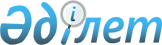 Келес аудандық мәслихатының 2023 жылғы 14 шілдедегі "Келес ауданы бойынша шетелдіктер үшін 2023 жылға арналған туристік жарна мөлшерлемелерін бекіту туралы" № 4-33-VIІІ шешімінің күші жойылды деп тану туралыТүркістан облысы Келес аудандық мәслихатының 2023 жылғы 6 қарашадағы № 6-68-VIII шешімі
      "Құқықтық актілер туралы" Қазақстан Республикасының Заңының 27-бабына сәйкес, Келес аудандық мәслихаты ШЕШТІ:
      1. Келес аудандық мәслихатының 2023 жылдың 14 шілдедегі "Келес ауданы бойынша шетелдіктер үшін 2023 жылға арналған туристік жарна мөлшерлемелерін бекіту туралы" № 4-33-VIІІ шешімінің күші жойылды деп танылсын.
      2. Осы шешім алғашқы ресми жарияланған күнінен кейін күнтізбелік он күн өткен соң қолданысқа енгізіледі.
					© 2012. Қазақстан Республикасы Әділет министрлігінің «Қазақстан Республикасының Заңнама және құқықтық ақпарат институты» ШЖҚ РМК
				
      Аудандық мәслихат төрағасы

Н.Шаулиев
